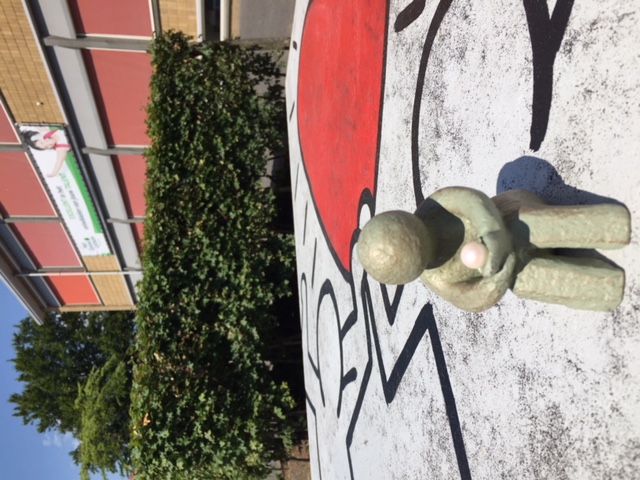 INHOUDSOPGAVE Het profielwerkstuk algemeen									pagina 3Het verslag 												pagina 5Data													pagina 6Logboek												pagina 7			Evaluatieverslag											pagina 8Tussenbeoordeling  											pagina 9Eindbeoordeling											pagina 10HET PROFIELWERKSTUK ALGEMEENElke leerling die in het vmbo de gemengde leerweg volgt, moet als onderdeel van zijn schoolexamen (SE) een profielwerkstuk maken. Wij geven op school onze eigen draai aan het profielwerkstuk. In deze handleiding staat uitgelegd wat een profielwerkstuk is en wat wij bij ons op school van de leerlingen verwachten. Wat is een profielwerkstuk?Het profielwerkstuk is een werkstuk, waarin je je verdiept in een onderwerp dat past binnen jouw eigen gekozen profiel of keuzevak. In overleg met je vakdocent kies je een onderwerp. Het onderwerp kan een maatschappelijk relevant thema zijn, of wat meer aansluiten bij je persoonlijke interesse of vervolgopleiding. Je moet je onderwerp echt interessant vinden. De hoofdvraag (en deelvragen) bedenk je samen met de begeleiders. Je werkt in tweetallen aan het profielwerkstuk. Je houdt ieder je eigen verslag bij.Het profielwerkstuk wordt beoordeeld met een onvoldoende, voldoende of goed. Je moet minimaal een voldoende halen. Er zijn twee personen die het profielwerkstuk beoordelen (je praktijkdocent en je profielwerkstukbegeleider). De beoordeling is gebaseerd op het proces, het product (het profielwerkstuk zelf), het verslag en de presentatie. Gedurende het proces vindt er één keer een tussenbeoordelingsgesprek plaats. Dit gesprek is bedoeld om te kijken hoe het gaat en wat er nog verbeterd kan worden. Tijdens de eindbeoordeling word je als tweetal beoordeeld, maar omdat je een individueel verslag maakt, kan het eindresultaat toch verschillen. Je bent verplicht je verslag te printen.Op veel scholen bestaat het profielwerkstuk uit een (papieren) werkstuk. Bij ons op school zijn we juist goed in praktische/fysieke werkstukken (bijvoorbeeld een vlog, evenement, fysiek werkstuk enz.). Daarnaast maakt elke leerling een verslag. Dit verslag ziet er bij iedereen min of meer hetzelfde uit (omdat je werkt volgens de volgorde die hieronder beschreven is). Als je een theoretisch werkstuk maakt, mag je het theoretische werkstuk en je verslag samenvoegen tot één document. Het verslag is voor iedereen hetzelfde en bestaat uit: Een voorbladEen inhoudsopgaveOnderwerp, uitgebreide beschrijvingDuidelijke beschrijving van de hoofdvraag (en eventueel deelvragen)Een kostenberekening  Een logboekEen evaluatieVerderop in dit document worden bovenstaande punten nog verder uitgewerkt. Je levert dit verslag geprint en in een mapje of gebonden in bij je vakdocent en je profielwerkstukbegeleider. Je print je verslag dus twee keer uit.Je presenteert je profielwerkstuk twee keer. Eén keer voor je praktijkdocent en je profielwerkstukbegeleider en één keer voor een groter publiek in de aula. De eerste presentatie zal vooral over het proces gaan. Je vertelt aan je praktijkdocent en je profielwerkstukbegeleider wat je hebt gedaan, hoe dat ging en je laat je eindproduct zien. De tweede presentatie is voor een groter publiek en daarbij mag je dan ook flink uitpakken (denk aan een marktkraam, een vlog, flyers, een PowerPointpresentatie enz. enz.)! Voor de eerste presentatie krijg je een onvoldoende, voldoende of goed (je moet minimaal een voldoende halen). Bij de presentatie in de aula is er een publieksprijs te winnen. Het profielwerkstuk heeft een tijdsinvestering van maximaal 30 klokuren. HET VERSLAG Naast je profielwerkstuk zelf (je theoretische of je fysieke werkstuk over een door jou gekozen onderwerp) lever je dus een verslag in (als je een theoretisch profielwerkstuk maakt, mag je het verslag en je werkstuk samenvoegen). Elke leerling maakt zijn/haar eigen verslag. Wat moet er allemaal in je verslag komen te staan? Voorblad Je begint met een mooi voorblad dat past bij jouw profielwerkstuk (mooie afbeelding, naam, naam groepsgenoot, klas, profiel).Inhoudsopgave Je maakt een inhoudsopgave met paginanummering.OnderwerpJe beschrijft uitgebreid welk onderwerp jij gekozen hebt voor je profielwerkstuk. Waar je over kan schrijven:Actuele ontwikkelingen in het vakgebiedDe specifieke rol van jouw onderwerp daarinDe problemen, oplossingen en bijzonderheden die met jouw onderwerp te maken hebbenDe organisaties en mensen die zich er mee bezighouden. Wat doen zij?Waarom dit onderwerp voor jou interessant isOok benoem je met wie je hebt samengewerkt en wie je begeleider is. Zorg ervoor dat je verhaal over je onderwerp de lezer aanspreekt en uitnodigt om verder te lezen.  HoofdvraagJe omschrijft duidelijk je hoofdvraag. Een hoofdvraag is altijd een open vraag. Het is het begin van jouw onderzoek.(Theoretische werkstukken: Formuleer naast een hoofdvraag ook twee deelvragen. Dit doe je in samen met je begeleiders.)Uitwerking verslagMaak het verslag. Geef een goed antwoord op de vraag die je jezelf gesteld hebt. Gebruik foto's en illustraties van het hele proces.(Voor theoretische werkstukken: Maak een goedlopend zelfgeschreven verhaal van ongeveer 20-25 pagina's. Gebruik foto's en illustraties.)KostenberekeningGeef schematisch weer welke kosten je gemaakt hebt bij de uitvoering van je profielwerkstuk. Voeg ook een materialenlijst en eventuele schetsen, tekeningen en foto’s toe. Als je geen kosten hebt gemaakt, leg je uit hoe dat kan. LogboekJe logboek is eigenlijk een soort dagboek. Je geeft weer wat je wanneer doet, welke afspraken je maakt en welke bronnen je hebt gebruikt. Je gebruikt het logboek verderop uit dit document. Net als de rest van je verslag maak je je logboek individueel. EvaluatieJe maakt (na de tweede presentatie met publiek) een evaluatie (iedere leerling individueel). Verderop in dit document staat precies omschreven wat er in deze evaluatie moet staan.DATANovember / december 2021 – tussenevaluaties met je praktijkdocent en profielwerkstukbegeleiderMaandag 31 januari / vrijdag 4 februari 2022 – presentaties voor je praktijkdocent en profielwerkstukbegeleider Donderdag 10 februari 2022 – presentatieavond in de aulaMaandag 21 februari 2022 – uiterlijke inleverdatum verslag (inclusief evaluatie)LOGBOEKVul je logboek gedurende het proces steeds aan. Hieronder staat een voorbeeld van een logboek. Neem dit over en vul met extra regels in de tabel aan.EVALUATIEJe maakt een evaluatie (laatste onderdeel van je verslag) waarin je terugkijkt op de voorbereiding, de uitvoering en de presentatie (check hiervoor ook je logboek). Dit lever je uiterlijk maandag 1 maart 2021 in bij je begeleider. Maak een goed lopend verhaal en beantwoord in ieder geval de volgende vragen in je evaluatie: Voorbereiding:Als je terugkijkt, wat vind je van het onderwerp dat je hebt gekozen voor je profielwerkstuk? Leg je antwoord uit.Hoe ging het bedenken van de hoofd- en deelvragen? Leg je antwoord uit. Uitvoering:Hoe ben je te werk gegaan en hoe is dat gegaan? Had je achteraf iets op een andere manier willen aanpakken? Hoe ging het beantwoorden van hoofd- en deelvragen? Leg je antwoord uit. Hoe ging het met het invullen van het logboek? Leg je antwoord uit. Hoe verliep de samenwerking? Wat ging goed en wat kon beter? Leg je antwoord uit. Presentatie: Hoe verliep de voorbereiding op de presentatie? Leg je antwoord uit. Hoe verliepen de presentaties? Welk materiaal had je meegenomen/gemaakt? Hoe kwam je over? Wat vond het publiek ervan? Wat zou je de volgende keer anders doen?Naam leerling: Naam medeleerling: Profiel: Naam leerling: Naam medeleerling: Profiel: Naam leerling: Naam medeleerling: Profiel: Naam leerling: Naam medeleerling: Profiel: Naam leerling: Naam medeleerling: Profiel: Naam leerling: Naam medeleerling: Profiel: datumtijdsduurplaatsactiviteit afspraken en opmerkingenWaar heb je de informatie gevonden (bronnen)?TussenbeoordelingOnderzoeks- of ontwerpfasevooruitgangonvoldoendeVoldoendegoedBeoordeling-opmerkingenHebben geen vooruitgang gemaakt sinds het eerste feedbackmoment.Hebben nauwelijks contact gehad met de begeleider.Hebben voldoende vooruitgang geboekt met het maken van het profielwerkstuk.Hebben de begeleider een enkele keer betrokken.Hebben zichtbaar en aantoonbaar vooruitgang gemaakt met het profielwerkstuk.Hebben de begeleider aantoonbaar betrokken.O-V-Gplan van aanpakonvoldoendeVoldoendegoedBeoordeling-opmerkingenHebben geen plan van aanpak.Hebben geen taakverdeling.Plan van aanpak is niet uitvoerbaar.Houden het logboek niet bij. Hebben een plan van aanpak.Hebben een taakverdeling.Hebben een voldoende uitvoerbaar plan van aanpak.Houden het logboek bij. Hebben een compleet plan van aanpak.Hebben een duidelijke taakverdeling.Hebben een goed uitvoerbaar plan van aanpak.Houden het logboek goed bij. O-V-GHoofd- en deelvragenonvoldoendeVoldoendegoedBeoordeling-opmerkingenHebben geen hoofd- en deelvragen of hoofd- en deelvragen zijn niet origineel.Hoofd- en deelvragen zijn te beantwoorden binnen de beschikbare tijd.Hoofd- en deelvragen zijn goed uit te voeren binnen de beschikbare tijd.Hoofd- en deelvragen zijn origineel.O-V-Ginformatie zoeken en  opslaanonvoldoendeVoldoendegoedBeoordeling-opmerkingenHebben geen bronnen gebruikt.Hebben geen overzicht van de gebruikte bronnen.Hebben een paar bronnen gebruikt.Hebben diverse bronnen gebruikt.Hebben een duidelijke bronnenlijst.O-V-Gverslag en lay-outonvoldoendeVoldoendegoedBeoordeling-opmerkingenGeven nog onvoldoende antwoord op hoofd- en deelvragen. Werken nog niet aan verslag. Lay-out is niet overzichtelijk.Geven voldoende antwoord op hoofd- en deelvragen. Werken aan verslag. lay-out is voldoende. Werken goed aan een antwoord op hoofd- en deelvragen. Werken goed aan verslag. lay-out is goed. O-V-Gprofielwerkstuk onvoldoendeVoldoendegoedBeoordeling-opmerkingenHebben geen materiaallijsten.Hebben geen schetsen.Hebben geen uitgewerkte tekeningen.Hebben materiaallijsten.hebben schetsen.hebben uitgewerkte tekeningen.Hebben  goed uitgewerkte materiaal lijsten.Hebben goed uitgewerkte schetsen.Hebben uitgewerkte tekeningen.O-V-GDefinitieve beoordeling Presentatiefasevooruitgang (proces)onvoldoendeVoldoendegoedBeoordeling-opmerkingenHebben geen vooruitgang gemaakt sinds feedback momentenHebben nauwelijks contact gehad met begeleiderHebben geen feedback verwerkt. Hebben voldoende vooruitgang geboekt met het maken van het profielwerkstuk.Hebben de begeleider een enkele keer betrokken.Hebben feedback voldoende verwerkt.Hebben zichtbaar en aantoonbaar vooruitgang gemaakt met het profielwerkstuk.Hebben de begeleider aantoonbaar betrokken.Hebben feedback goed verwerkt. O-V-GverslagonvoldoendeVoldoendegoed Beoordeling-opmerkingenVoorblad, inhoudsopgave, onderwerp, hoofd- en deelvragen, kostenberekening, logboek en evaluatieverslag zijn onvoldoende uitgewerkt.Lay-out en opmaak zijn niet overzichtelijk.SpelfoutenGeen illustraties gebruikt.Voorblad, inhoudsopgave, onderwerp, hoofd- en deelvragen, kostenberekening, logboek en evaluatieverslag zijn voldoende uitgewerkt.Lay-out en opmaak zijn voldoende. Een enkele spelfout.Enkele illustraties gebruikt.Voorblad, inhoudsopgave, onderwerp, hoofd- en deelvragen, kostenberekening, logboek en evaluatieverslag zijn goed uitgewerkt.Lay-out en opmaak zijn goed.Nauwelijks spelfouten.Illustraties ondersteunen het verslag.O-V-GprofielwerkstukonvoldoendeVoldoendegoedBeoordeling-opmerkingenHebben geen aantoonbaar eindproduct.Hebben geen materiaallijsten, schetsen en/of uitgewerkte tekeningen.Hebben een aantoonbaar eindproduct.Hebben materiaallijsten, schetsen en/of uitgewerkte tekeningen.Hebben een goed en mooi uitgewerkt eindproduct. Hebben goed uitgewerkte materiaallijsten, schetsen en/of uitgewerkte tekeningen. O-V-Gpresentatie onvoldoendeVoldoendegoedBeoordeling-opmerkingenHebben in hun presentatie het proces onvoldoende uitgelegd en het is onduidelijk hoe het eindproduct tot stand is gekomen. Hebben  in hun presentatie het proces redelijk uitgelegd en duidelijk laten zien hoe hun eindproduct tot stand is gekomen. Hebben in hun presentatie het proces goed uitgelegd en duidelijk laten zien hoe hun eindproduct tot stand is gekomen. O-V-G